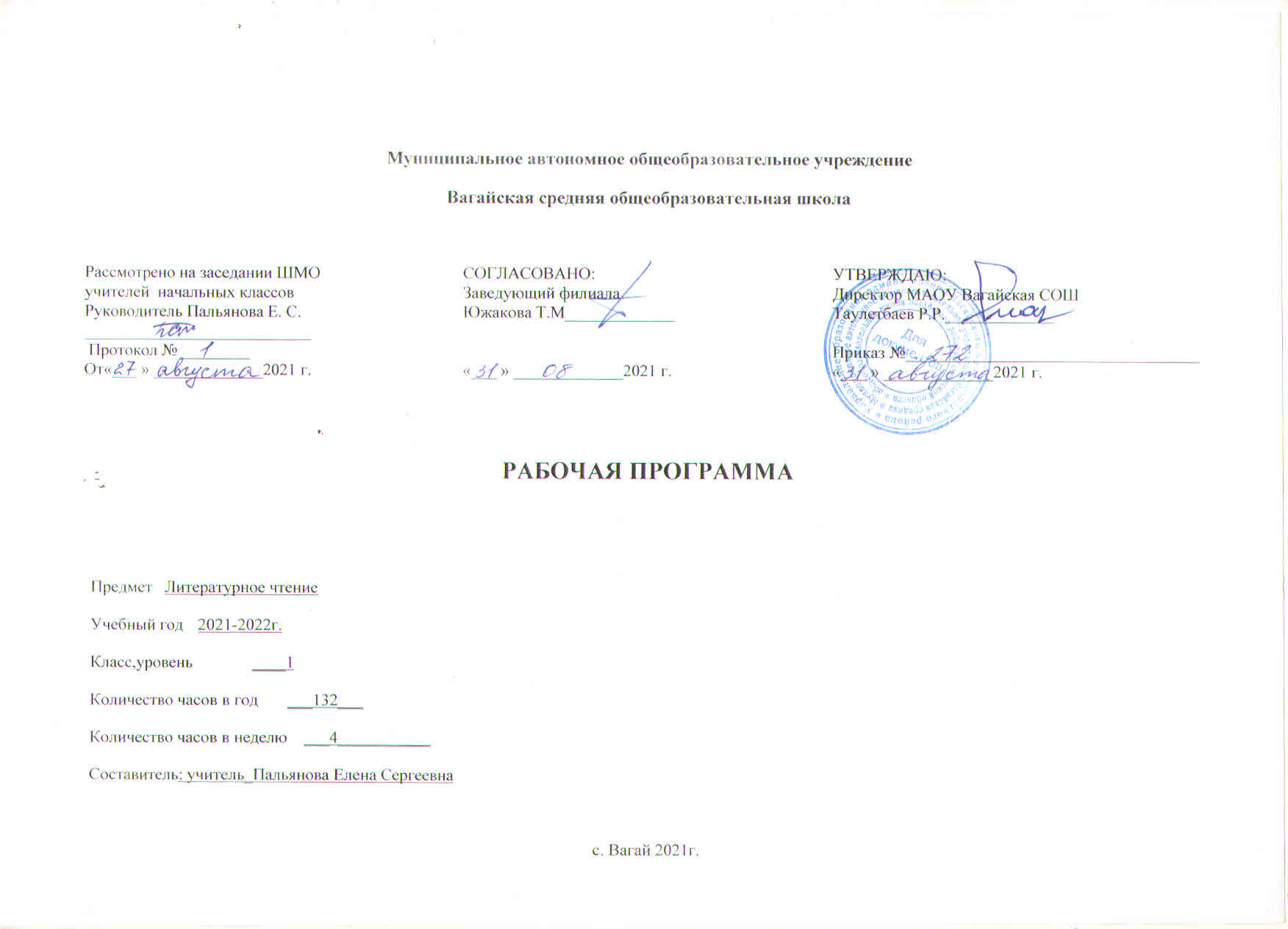  Планируемые результаты освоения учебного предмета «Литературное чтение», 1 классЛичностные результаты: Обучающийся научится:называть место, где родился и вырос, составлять небольшой текст о природе родного края, о семье, родителях;понимать свою принадлежность к определённому народу России; с уважением относиться к людям другой национальности, их традициям в процессе знакомства с народным творчеством разных народов;знать и рассказывать о традициях своей семьи. Проявлять заботу к своим близким, с уважением относиться к родителям, помогать младшим; называть произведения разных народов, в которых тоже рассказывается о семье, о маме, об отношении детей к маме;размышлять в процессе чтения произведений о таких нравственных ценностях, как честность, доброта, благородство, уважение к людям;понимать смысл нравственно-этических понятий на основе бесед о пословицах и поговорках, произведениях К. Ушинского, Л. Толстого и других; и чтения произведений на уроках «Литературного чтения» о дружбе, об отношениях между людьми, об отношениях к животным и т. д. (дружелюбие, уважение, сочувствие, взаимопомощь, взаимовыручка);проявлять интерес к чтению произведений о природе (животных и растениях), выражая уважительное отношение к ней;понимать значение новой социальной роли ученика, принимать нормы и правила школьной жизни; ответственно относиться к урокам «Литературного чтения», беречь учебник, тетрадь, бережно относиться к книгам, предназначенным для самостоятельного чтения;понимать, что такое «хорошо» и что такое «плохо»;относиться с уважением к историческому прошлому своей страны, своего народа, к его обычаям и традициям;относиться с уважением к родному языку.Метапредметные результаты:Регулятивные УУД:Обучающийся научится:читать планируемые результаты на шмуцтитулах учебника и обсуждать их под его руководством учителя;понимать, какие учебные задачи будут решаться в процессе изучения темы (с какой целью необходимо читать данный текст: поупражняться в чтении или найти ответ на вопрос и т. д.);планировать свои действия на отдельных этапах урока с помощью учителя (например, составить план пересказа по образцу или восстановить последовательность событий сказки по серии рисунков), понимать важность планирования действий.контролировать выполненные задания с опорой на образец, предложенный учителем, составлять вместе с учителем план проверки выполнения задания;оценивать чтение по ролям, пересказ текста, выполнение проекта по предложенной учителем системе (шкале);определять границы известного и неизвестного под руководством учителя: выделять из темы урока известные знания и умения, определять круг неизвестного по изучаемой теме под руководством учителя.фиксировать по ходу урока и в конце его удовлетворённость / неудовлетворённость своей работой на уроке (с помощью смайликов, разноцветных фишек и пр.), позитивно относиться к своим успехам, стремиться к улучшению результата;анализировать причины успеха/неуспеха с помощью разноцветных фишек, лесенок, оценочных шкал, формулировать их в устной форме по просьбе учителя;осваивать с помощью учителя позитивные установки типа: «У меня всё получится», «Я ещё многое смогу», «Мне нужно ещё немного потрудиться», «Я ещё только учусь», «Каждый имеет право на ошибку» и др.;стремиться преодолевать возникающие трудности, проявлять волевое усилие (с помощью учителя).Обучающийся получит возможность научиться:принимать общие цели изучения темы, представленные на шмуцтитулах, обсуждать их совместно с учителем;понимать учебную задачу урока, воспроизводить её в ходе урока по просьбе и под руководством учителя. Познавательные УУДОбучающийся научится:осуществлять простейшие логические операции:1) сравнение по заданным критериям, при помощи учителя (сравнить сказку и рассказ, разные произведения на одну тему, авторскую и народную сказку, художественный и научно-познавательный текст, художественный и учебный текст, сравнить пословицы и текст, текст и иллюстрации (что общего и чем отличаются), сравнить поступки героев и свои собственные;2) группировка книг (для выставки) по заданным критериям (на одну и ту же тему, одного автора, по заданному основанию (жанр), исключить лишнее (книгу, не соответствующую теме);3) классификация (распределить по тематическим группам, выбрать слова, которые соответствуют представлениям о дружбе);находить нужную информацию в учебнике (название раздела, произведение, номер страницы); в словаре учебника, пользоваться системой условных обозначений; в тексте для пересказа по заданным критериям, информацию для характеристики героя, для выразительного чтения, для ответа на задание;работать со словами и терминами: уточнять значение непонятных слов, обращаясь к учителю, взрослому, словарю;соотносить прямое и переносное значение слов, находить информацию в энциклопедии.Обучающийся получит возможность научиться:самостоятельно работать с учебником литературного чтения как источником информации; находить заданное произведение разными способами;выделять в тексте основные части; определять микротемы, создавать устные словесные иллюстрации на основе выделенной микротемы;группировать тексты по заданному основанию (по теме, главной мысли, героям);сравнивать разные тексты (по теме, главной мысли, героям).Коммуникативные УУД:Обучающийся научится:отвечать и задавать вопросы по прочитанному произведению;создавать связанное высказывание из 3—4 простых предложений на заданную тему с помощью учителя на основе заданного образца;участвовать в диалоге с учителем и одноклассником;внимательно слушать собеседника, не перебивая его, стараться понять, о чём он говорит;участвовать в парной работе, пользуясь определёнными правилами (работать дружно, вместе обсуждать прочитанное, находить общую точку зрения, учиться отстаивать свою точку зрения).Обучающийся получит возможность научиться:задавать уточняющие вопросы на основе образца;принимать участие в коллективной работе (распределять роли, договариваться, не конфликтовать, искать пути выхода из конфликтной ситуации, знать и употреблять вежливые слова);подготавливать небольшую презентацию с помощью взрослых по теме проекта, оформлять 2—3 слайда.Предметные результаты:Виды речевой и читательской деятельности Обучающиеся научатся:  воспринимать на слух различные виды текстов жанров (художественные, научно-познавательные, учебные, справочные);  осознавать цели изучения темы, толковать их в соответствии с изучаемым материалом под руководством учителя; читать по слогам и целыми словами с постепенным увеличением скорости чтения, понимать смысл прочитанного;  читать различные книги, осуществлять выбор книги для самостоятельного чтения по названию, оглавлению, обложке; различать понятия добро и зло на основе прочитанных рассказов, и сказок; принимать участие в коллективных беседах по прочитанным, прослушанным произведениям; отвечать на вопросы по их содержанию; отвечать на вопрос: «Почему автор дал своему произведению такое название?»; «Чем тебе запомнился тот или иной герой произведения?»; называть действующих лиц прочитанного или прослушанного произведения, обдумывать содержание их поступков, сопоставлять свои поступки с поступками литературных героев; различать научно-познавательный и художественный тексты; выявлять их особенности под руководством учителя; анализировать с помощью учителя (о каком предмете идёт речь, как догадались) загадки, сопоставлять их с отгадками читать и понимать смысл пословиц и поговорок, воспринимать их как народную мудрость, соотносить содержание произведения с пословицей и поговоркой.Обучающиеся получат возможность научиться:  читать, соблюдая орфоэпические и интонационные нормы чтения; читать целыми словами с постепенным увеличением скорости чтения; при чтении отражать настроение автора; ориентироваться в учебной книге, её элементах; находить сходные элементы в книге художественной; просматривать и выбирать книги для самостоятельного чтения и поиска нужной информации (справочная литература) по совету взрослых;    фиксировать свои читательские успехи в рабочей тетради. осмыслять нравственное содержание пословиц, поговорок, мудрых изречений русского народа, соотносить их нравственный смысл с изучаемыми произведениями; распределять загадки на тематические группы, составлять собственные загадки на основе предложенного в учебнике алгоритма; пересказывать текст подробно на основе коллективно составленного плана и под руководством учителя.Литературоведческая пропедевтика Обучающиеся научатся:  различать малые фольклорные жанры (загадки, песенки, потешки) и большие фольклорные жанры (сказки);  отличать прозаический текст от поэтического;  находить различия между научно-познавательным и художественным текстами; называть героев произведения, давать характеристику;Обучающиеся получат возможность научиться:  отгадывать загадки на основе выявления существенных признаков предметов, осознавать особенности русских загадок, соотносить их с народными ремёслами, распределять загадки по тематическим группам, составлять свои загадки в соответствии с тематическими группами; находить в текстах народных и литературных сказок факты, связанные с историей России, её культурой (исторические события, традиции, костюмы, быт, праздники, верования и пр.); использовать знания о рифме, особенностях стихотворения, сказки, загадки, небылицы, песенки, потешки, юмористического произведения в своей творческой деятельности.Творческая деятельность Обучающиеся научатся:  пересказывать текст подробно на основе картинного плана под руководством учителя;  восстанавливать деформированный текст на основе картинного плана, под руководством учителя;  составлять высказывание на тему прочитанного или прослушанного произведения; Обучающиеся получат возможность научиться:  сочинять свои загадки в соответствии с представленными тематическими группами (загадки о природе, животных и др.), используя средства художественной выразительности;  составлять небольшие высказывания о ценности дружбы и семейных отношений под руководством учителя; соотносить смысл своего высказывания со смыслом пословиц и поговорок о дружбе и семейных ценностях; употреблять пословицы и поговорки в соответствии с задачами, поставленными учителем;2. Содержание учебного предмета «Литературное чтение», 1 класс (132 часа)Виды речевой деятельностиСлушание. Осознание цели и ситуации устного общения. Адекватное восприятие звучащей речи. Понимание на слух информации, содержащейся в предложенном тексте, определение основной мысли текста, передача его содержания по вопросам.Говорение. Выбор языковых средств в соответствии с целями и условиями для эффективного решения коммуникативной задачи. Практическое овладение диалогической формой речи. Овладение умениями начать, поддержать, закончить разговор, привлечь внимание и т. п. Практическое овладение устными монологическими высказываниями в соответствии с учебной задачей (описание, повествование, рассуждение). Овладение нормами речевого этикета в ситуациях учебного и бытового общения (приветствие, прощание, извинение, благодарность, обращение с просьбой). Соблюдение орфоэпических норм и правильной интонации.Чтение. Понимание учебного текста. Выборочное чтение с целью нахождения необходимого материала. Нахождение информации, заданной в тексте в явном виде. Формулирование простых выводов на основе информации, содержащейся в тексте. Интерпретация и обобщение содержащейся в тексте информации. Анализ и оценка содержания, языковых особенностей и структуры текста.Блок «Литературное чтение. Обучение грамоте»Добукварный периодЗадачи добукварного периода – развитие фонематического слуха детей, умения вычленять звуки из слова, производить слого-звуковой и звуковой анализ слов; сравнивать звуки в похоже звучащих словах. На этом этапе обучения большую роль играет развитие устной речи, навыков слушания и говорения. На уроках вводятся также понятия слово, предложение, гласные звуки, ударение.Формы организации и виды деятельности обучающихся. Дети учатся подбирать слова, называющие предмет на рисунке, называть один и тот же предмет разными словами (котик, котёнок, игрушка; дед, дедушка, старик, старичок и т.д.), рисовать схему слова (показывать гласные звуки, количество слогов, ударение), составлять предложения по картинкам, изображать предложение в виде схемы.Букварный периодВ букварный период ведётся работа по обучению чтению, по развитию речи, по развитию интереса к чтению.Различение гласных и согласных звуков, гласных ударных и безударных, согласных твёрдых и мягких. Формирование навыка слогового чтения (ориентация на букву, обозначающую гласный звук). Формирование навыка слогового чтения (ориентация на букву, обозначающую гласный звук).Формы организации и виды деятельности обучающихся. Плавное слоговое чтение со скоростью, соответствующей индивидуальному темпу ребёнка. Осознанное чтение слов, словосочетаний, предложений и коротких текстов. Чтение с интонацией и паузами в соответствии со знаками препинания. Развитие осознанности и выразительности чтения на материале небольших текстов и стихотворений.Послебукварный периодПонимание учебного текста. Выборочное чтение с целью нахождения необходимого материала. Нахождение информации, заданной в тексте в явном виде. Формулирование простых выводов на основе информации, содержащейся в тексте. Интерпретация и обобщение содержащейся в тексте информации.Формы организации и виды деятельности обучающихся. Плавное слоговое чтение и чтение целыми словами со скоростью, соответствующей индивидуальному темпу ребёнка. Чтение с интонациями и паузами в соответствии со знаками препинания. Развитие осознанности и выразительности чтения на материале небольших текстов и стихотворений.Фонетика. Звуки речи. Осознание единства звукового состава слова и его значения.Формы организации и виды деятельности обучающихся. Установление числа и последовательности звуков в слове. Сопоставление слов, различающихся одним или несколькими звуками. Составление звуковых моделей слов. Сравнение моделей различных слов. Подбор слов к определённой модели.Различение гласных и согласных звуков, гласных ударных и безударных, согласных твёрдых и мягких, звонких и глухих.Слог как минимальная произносительная единица. Деление слов на слоги. Определение места ударения. Смыслоразличительная роль ударения.Графика. Различение звука и буквы: буква как знак звука.Формы организации и виды деятельности обучающихся. Овладение позиционным способом обозначения звуков буквами. Буквы гласных как показатель твёрдости-мягкости согласных звуков. Функция букв е, ё, ю, я. Мягкий знак как показатель мягкости предшествующего согласного звука. Знакомство с русским алфавитом как последовательностью букв.Чтение. Формирование навыка слогового чтения (ориентация на букву, обозначающую гласный звук).Формы организации и виды деятельности обучающихся. Плавное слоговое чтение и чтение целыми словами со скоростью, соответствующей индивидуальному темпу ребёнка. Осознанное чтение слов, словосочетаний, предложений и коротких текстов. Чтение с интонациями и паузами в соответствии со знаками препинания. Развитие осознанности и выразительности чтения на материале небольших текстов и стихотворений.Знакомство с орфоэпическим чтением (при переходе к чтению целыми словами). Орфографическое чтение (проговаривание) как средство самоконтроля при письме под диктовку и при списывании.Слово и предложение. Восприятие слова как объекта изучения, материала для анализа. Наблюдение над значением слова.Формы организации и виды деятельности обучающихся. Различение слова и предложения. Работа с предложением: выделение слов, изменение их порядка. Интонация в предложении. Моделирование предложения в соответствии с заданной интонацией.Развитие речи. Понимание прочитанного текста при самостоятельном чтении вслух и при его прослушивании.Формы организации и виды деятельности обучающихся. Составление небольших рассказов повествовательного характера по серии сюжетных картинок, материалам собственных игр, занятий, наблюдений, на основе опорных слов.Круг детского чтенияСказки А.С. Пушкина. Рассказы для детей Л.Н. Толстого и К.Д. Ушинского. Сказки К.И. Чуковского. В.В. Бианки о животных. Рассказы М. Пришвина о природе. Стихи С. Маршака, С. Михалкова, А. Барто, Б. Заходера, В. Берестова.Блок «Литературное чтение».Виды речевой и читательской деятельности:Слушание. Восприятие на слух звучащей речи (высказывание собеседника, чтение различных текстов). Адекватное понимание содержания звучащей речи, умение отвечать на вопросы по содержанию услышанного произведения, определение последовательности событий, осознание цели речевого высказывания. Умение задавать вопрос по прослушанному учебному, научно-познавательному и художественному произведению.Чтение. Чтение вслух. Постепенный переход от слогового к плавному, осмысленному, правильному чтению целыми словами вслух (скорость чтения в соответствии с индивидуальным темпом чтения), постепенное увеличение скорости чтения. Соблюдение орфоэпических и интонационных норм чтения. Чтение предложений с интонационным выделением знаков препинания. Понимание смысловых особенностей разных по виду и типу текстов, передача их с помощью интонирования.Чтение про себя. Осознание смысла произведения при чтении про себя доступных по объему и жанру произведений, осмысление цели чтения. Определение вида чтения (изучающее, ознакомительное, просмотровое, выборочное). Умение находить в тексте необходимую информацию, понимать её особенности.Работа с разными видами текста. Общее представление о разных видах текста: художественного, учебного, научно-популярного - и их сравнение. Определение целей и задач создание этих видов текста.Практическое освоение умения отличать текст от набора предложений; выделение способен организации разных видов текста. Прогнозирование содержания книги по ее названию и оформлению.Самостоятельное определение темы, главной мысли, структуры текста; деление текст; на смысловые части, их озаглавливание. Умение работать с разными видами информации.Участие в коллективном обсуждении: умение отвечать на вопросы, выступать по теме, слушать выступления товарищей, дополнять ответы по ходу беседы, использовать текст. Привлечение справочных и иллюстративно-изобразительных материалов.Библиографическая культура. Книга как особый вид искусства. Книга как источник необходимых знаний. Книга учебная, художественная, справочная. Элементы книги: содержание или оглавление, титульный лист, аннотация, иллюстрации.Выбор книг на основе рекомендованного списка, картотеки, открытого доступа к детским книгам в библиотеке.Работа с текстом художественного произведения. При работе с текстом художественного произведения знания детей должны пополниться понятиями литературоведческого характера: простейшими сведениями об авторе-писателе, о теме читаемого произведения, его жанре, особенностях малых фольклорных жанров (загадка, прибаутка, пословица, считалка). Получение первоначальных представлений об изобразительных и выразительных возможностях словесного искусства (о «живописании словом», о метафоре, сравнении, олицетворении, ритмичности и музыкальности стихотворной речи).Характеристика героев с использованием художественно-выразительных средств (эпитет, сравнение, гипербола) данного текста, нахождение в тексте слов и выражений, характеризующих героя и события, анализ (с помощью учителя) причины поступка персонажа, сопоставление поступков героев по аналогии или по контрасту, выявление авторского отношения к героям на основе имени, авторских пометок.Освоение разных видов пересказа художественного текста: подробный, выборочный и краткий (передача основных мыслей).Работа с учебными и научно-популярными текстами. Определение особенностей учебного и научно-популярного текста (передача информации). Определение главной мысли текста. Деление текста на части. Определение микротем. Ключевые или опорные слова. Схема, модель текста. Построение алгоритма деятельности по воспроизведению текста. Воспроизведение текста с опорой на ключевые слова, модель, схему. Подробный пересказ текста. Краткий пересказ текста (отбор главного в содержании текста).Умение говорить (культура речевого общения). Осознание диалога как вида речи и монолога как формы речевого высказывания. Особенности диалогического общения: понимание вопроса собеседника, умение отвечать на поставленные вопросы, умение самостоятельно составлять и задавать вопросы по тексту. Самостоятельное построение плана собственного высказывания. Отражение основной мысли текста в высказывании. Отбор и использование выразительных средств языка (синонимы, антонимы, сравнение, эпитеты) с учетом монологического высказывания. Передача впечатлений в рассказе о повседневной жизни, художественном произведении.Устное сочинение как продолжение прочитанного произведения, его отдельных сюжетных линий, короткий рассказ по рисункам либо на заданную тему.Круг детского чтения«Жили-были буквы».Стихотворения В. Данько, С. Черного, С. Маршака. Литературные сказки И. Токмаковой, Ф. Кривина. Стихотворения Г. Сапгира, М. Бородницкой, И. Гамазковой, Е. Григорьевой.Формы организации и виды деятельности обучающихся. Учащиеся отвечают на вопросы по содержанию художественного произведения. Делят текст на части, составляют картинный план, правильно и осознанно читают. Анализируют и сравнивают произведения одного раздела, выделяют в них общее и различное.«Сказки, загадки, небылицы».Сказки авторские и народные. «Курочка Ряба», «Теремок», «Руковичка», «Петух и собака». Загадки.Песенки. Русские народные песенки. Английские народные песенки. Потешки. Небылицы. Сказки К. Ушинского и Л. Толстого. Сказки А. С. Пушкина.Формы организации и виды деятельности обучающихся. Учащиеся работают с художественными текстами, доступными для восприятия, читают целыми словами, понимают прочитанное, пересказывают с опорой на картинку, развивают навыки выразительного чтения и пересказа. Понимают народную мудрость, заложенную в сказках, отгадывают загадки, сами их придумывают, объясняют их смысл, подбирают нужную интонацию и ритм для чтения небылиц и потешек.«Апрель, апрель! Звенит капель!». Лирические стихотворения А. Майкова, А. Плещеева, С. Маршака, Т. Белозерова. Литературные загадки.Формы организации и виды деятельности обучающихся. Учащиеся работают с художественными текстами, доступными для восприятия, читают тексты целыми словами с элементами слогового чтения, находят заглавие текста, главную мысль, называют автора произведения, различают в практическом плане рассказ, стихотворение.«И в шутку и всерьез».Весёлые стихи для детей О. Григорьева, И. Токмаковой, К. Чуковского, Г. Кружкова, И. Пивоварова. Юмористические рассказы Н. Артюховой, М. Пляцковского, Я. Тайца.Формы организации и виды деятельности обучающихся. Учащиеся читают по ролям, инсценируют, пересказывают по опорным словам, выразительно и осознанно читают целыми словами, составляют простейший рассказ о своих впечатлениях по прочитанному. Работают в группе; находят общее в прочитанных произведениях, отвечают на вопросы, оценивают свои знания и умения (ориентируются в структуре учебника, в изученном разделе).«Я и мои друзья». Рассказы о детях и стихи Ю. Ермолаева, М. Пляцковского. Стихотворения Е. Благининой, В. Орлова, С. Михалкова, Р. Сефа, Ю. Энтина, В. Берестова, А. Барто, С. Маршака, Я. Акима.Формы организации и виды деятельности обучающихся. Учащиеся читают выразительно по ролям, работают с иллюстрациями, находят главную мысль в произведении, развивают навык самостоятельного чтения, отрабатывают навык употребления в речи вежливых слов. Характеризуют особенности прослушанного произведения (определяют жанр, описывают поведение и характеры героев, и т. д.); формируют вежливые взаимоотношения с окружающими.«О братьях наших меньших».Стихотворения о животных С. Михалкова, И. Токмаковой, М. Пляцковского, Г. Сапгира.Рассказы В. Осеевой. Сказки-несказки В. Берестова, Н. Сладкова, Д. Хармса.Формы организации и виды деятельности обучающихся. Учащиеся читают целыми словами, с элементами слогового чтения, понимают содержание прочитанного, пересказывают текст своими словами и с опорой на картинку, упражняются в темповом чтении отрывков из произведений, развивают навык самостоятельного чтения. Делят текст на смысловые части, составляют план, пересказывают текст по картинному плану, работают с иллюстрациями, анализируют положительные и отрицательные действия героев.3. Тематическое планирование с учетом рабочей программы воспитания и с указанием количества часов, отводимых на освоение каждой темыКлючевые воспитательные задачи:      - использовать в воспитании детей возможности школьного урока, поддерживать использование на уроках интерактивных, коллективных, интегрированных форм занятий с учащимися с выходом вне стен школы;       - организовать работу с семьями школьников, их родителями или законными представителями, направленную на совместное решение проблем личностного развития детей     -  воспитывать эстетическое отношение к искусству слова, интереса к чтению книги, потребности в общении с миром художественной литературы;     - обогащение нравственного опыта младших школьников;     - формирование представлений о добре и зле, справедливости и честности, развитие нравственных чувств.Приложение 1Календарно-тематическое планированиеНомер урокаТема урокаМодуль воспитательной программы «Школьный урок»Количество часов1«Азбука – первая учебная книга.Урок - исследование12Речь устная и письменная. Предложение.Урок - диалог13Слово и предложение.14Слово и слог.15Слог. Ударение. 16Звуки в окружающем мире и в речи.Урок - исследование17Гласные и согласные звуки.18Слог-слияние.19Повторение и обобщение по разделу «Добукварный период»Урок - викторина110Гласный звук [а], буквы А, а.111Гласный звук [о], буквы О, о.112Гласный  звук [и],   буквы И, и.113Гласный звук [ы], буква ы.114Гласный звук [у], буквы У, у.115Согласные звуки [н], [н’], буквы Н, н.116Согласные звуки [с], [с’], буквы С, с.117-18Согласные звуки [к], [к’], буквы К, к. Урок-сказка219-20Согласные звуки [т], [т′], буквы Т, т.221-22Согласные звуки [л], [л′], буквы Л, л.223-24Согласные звуки [р], [р’], буквы Р, р.225-26Согласные звуки [в], [в’], буквы В, в.227-28Буквы Е, е.229-30Согласные звуки [п], [п’], буквы П, п.231-32Согласные звуки [м], [м’], буквы М, м.233Согласные звуки [з], [з’], буквы З,зУрок-сказка134Согласные звуки [з], [з’], буквы З, з.Сопоставление слогов и слов с буквами з и с135Согласные звуки [б], [б’], буквы Б, б136-37Согласные звуки [б], [б’], буквы Б, б.Сопоставление слогов и слов с буквами б и п..238Согласные звуки [д], [д’], буквы Д,д.139-40Согласные звуки [д], [д’], буквы Д, д. Сопоставление слогов и слов с буквами д и т.241-42Буквы Я, я.243Буквы Я, я.Урок -игра144Согласные звуки [г], [г’], буквы Г, г.145Согласные звуки [г], [г’], буквы Г, г.Сопоставление слогов и слов с буквами г и к.146-47Мягкий согласный звук [ч’], буквы Ч, ч.248-49Буква ь – показатель мягкости предшествующих согласных звуков.250-51Твёрдый согласный звук [ш], буквы Ш, ш.252Твёрдый согласный звук [ж], буквы Ж, ж.153Сопоставление звуков [ж] и [ш].Урок-викторина154-55Буквы Ё, ё.256-57Звук [й’], буквы Й, й.258-59Согласные звуки [х], [х’], буквы Х, х.260-61Буквы Ю, ю.262-63Твёрдый согласный звук [ц], буквы Ц, ц.264-65Гласный звук [э], буквы Э, э.266-67Мягкий глухой согласный звук [щ’]. Буквы Щ, щ.268-69Согласные звуки [ф], [ф’], буквы Ф, ф.270-71Мягкий и твёрдый разделительные знаки.272Русский алфавит.173Как хорошо уметь читать.Урок - викторина174Е. Чарушин «Как мальчик Женя научился говорить букву "р"».175Одна у человека мать – одна и родина. К. Ушинский «Наше Отечество».176История славянской азбуки. В. Крупин «Первоучители словенские».177История первого русского букваря. В. Крупин «Первый букварь».Урок - исследование178А.С. Пушкин Сказки.Урок - сказка(виртуальная экскурсия)179Л.Н. Толстой Рассказы для детей.180К.Д. Ушинский Рассказы для детей.181К.И. Чуковский «Телефон».182К.И. Чуковский. «Путаница».183В.В. Бианки «Первая охота».184-85С.Я. Маршак «Угомон»,«Дважды два».286М. Пришвин «Предмайское утро», «Глоток молока».187-88А. Барто «Помощница», «Зайка», «Игра в слова».289С. Михалков «Котята».190Б. Заходер «Два и три».191В. Берестов «Пёсья песня», «Прощание с другом».192Проверим себя и оценим свои достижения.193Знакомство с учебником по литературному чтению.Урок - исследование194В. Данько «Загадочные буквы».195И. Токмакова «Аля, Кляксич и буква «А».196Г.Сапгир «Про медведя».197И. Гамазкова «Кто как кричит». И. Гамазкова, Е. Григорьева «Живая азбука».198С Маршак «Автобус номер двадцать шесть».199Поговорим о самом главном.1100Проверим себя и оценим свои достижения.1101Сказки авторские и народные.1102Е. Чарушин «Теремок»Урок -инсценировка1103Русская народная сказка «Рукавичка»1104Русская народная сказка «Петух и собака».1105Загадки. Как придумать загадку.Урок - викторина1106Небылицы. Как сочинить небылицу.107Английские народные песенки и небылицы.1108Поговорим о самом главном.1109Проверим себя и оценим свои достижения.1110А. Майков «Ласточка примчалась», А. Плещеев «Травка зеленеет», Т. Белозёров «Подснежники»1111С. Маршак «Апрель», И. Токмакова «Ручей», «К нам весна шагает», Е. Трутнева «Голубые, синие небо и ручьи…»1112Поговорим о самом главном.Урок - диалог1113Проверим себя и оценим свои достижения.1114И. Токмакова «Мы играли в хохотушки». И. Пивоварова «Кулинаки-пулинаки».1115Г. Кружков «Ррры» К. Чуковский «Федотка» «Телефон»1116Н.Артюхова «Саша-дразнилка».1117М.Пляцковский «Помощник»1118Поговорим о самом главномУрок -диалог1119Проверим себя и оценим свои достижения1120Ю. Ермолаев «Лучший друг». Е. Благинина «Подарок».1121В. Орлов «Кто первый». С. Михалков «Бараны».1122Р. Сеф «Совет». И. Пивоварова «Вежливый ослик». 1123С. Маршак «Хороший день».1124По М.Пляцковскому «Сердитый дог Буль»1125Проверим себя и оценим свои достижения.1126С. Михалков «Трезор». Р.Сеф «Кто любит собак».1127И. Токмакова «Купите собаку».1128Н. Сладков «Лисица и Ёж»1129В. Осеева «Плохо»1130Художественный и научно-познавательный тексты.1131Поговорим о самом главномУрок -диалог1132Проверим себя и оценим свои достижения.1Итого:Итого:132Номер урокаТема урокаДатаДатаКоличество часовНомер урокаТема урокаПо плану По фактуКоличество часов1«Азбука – первая учебная книга.12Речь устная и письменная. Предложение.13Слово и предложение.14Слово и слог.15Слог. Ударение. 16Звуки в окружающем мире и в речи.17Гласные и согласные звуки.18Слог-слияние.19Повторение и обобщение по разделу «Добукварный период»110Гласный звук [а], буквы А, а.111Гласный звук [о], буквы О, о.112Гласный  звук [и],   буквы И, и.113Гласный звук [ы], буква ы.114Гласный звук [у], буквы У, у.115Согласные звуки [н], [н’], буквы Н, н.116Согласные звуки [с], [с’], буквы С, с.117-18Согласные звуки [к], [к’], буквы К, к. 219-20Согласные звуки [т], [т′], буквы Т, т.221-22Согласные звуки [л], [л′], буквы Л, л.223-24Согласные звуки [р], [р’], буквы Р, р.225-26Согласные звуки [в], [в’], буквы В, в.227-28Буквы Е, е.229-30Согласные звуки [п], [п’], буквы П, п.231-32Согласные звуки [м], [м’], буквы М, м.233Согласные звуки [з], [з’], буквы З,з134Согласные звуки [з], [з’], буквы З, з.Сопоставление слогов и слов с буквами з и с135Согласные звуки [б], [б’], буквы Б, б136-37Согласные звуки [б], [б’], буквы Б, б.Сопоставление слогов и слов с буквами б и п..238Согласные звуки [д], [д’], буквы Д,д.139-40Согласные звуки [д], [д’], буквы Д, д. Сопоставление слогов и слов с буквами д и т.241-42Буквы Я, я.243Буквы Я, я.144Согласные звуки [г], [г’], буквы Г, г.145Согласные звуки [г], [г’], буквы Г, г.Сопоставление слогов и слов с буквами г и к.146-47Мягкий согласный звук [ч’], буквы Ч, ч.248-49Буква ь – показатель мягкости предшествующих согласных звуков.250-51Твёрдый согласный звук [ш], буквы Ш, ш.252Твёрдый согласный звук [ж], буквы Ж, ж.153Сопоставление звуков [ж] и [ш].154-55Буквы Ё, ё.256-57Звук [й’], буквы Й, й.258-59Согласные звуки [х], [х’], буквы Х, х.260-61Буквы Ю, ю.262-63Твёрдый согласный звук [ц], буквы Ц, ц.264-65Гласный звук [э], буквы Э, э.266-67Мягкий глухой согласный звук [щ’]. Буквы Щ, щ.268-69Согласные звуки [ф], [ф’], буквы Ф, ф.270-71Мягкий и твёрдый разделительные знаки.272Русский алфавит.173Как хорошо уметь читать.174Е. Чарушин «Как мальчик Женя научился говорить букву "р"».175Одна у человека мать – одна и родина. К. Ушинский «Наше Отечество».176История славянской азбуки. В. Крупин «Первоучители словенские».177История первого русского букваря. В. Крупин «Первый букварь».178А.С. Пушкин Сказки.179Л.Н. Толстой Рассказы для детей.180К.Д. Ушинский Рассказы для детей.181К.И. Чуковский «Телефон».182К.И. Чуковский. «Путаница».183В.В. Бианки «Первая охота».184-85С.Я. Маршак «Угомон»,«Дважды два».286М. Пришвин «Предмайское утро», «Глоток молока».187-88А. Барто «Помощница», «Зайка», «Игра в слова».289С. Михалков «Котята».190Б. Заходер «Два и три».191В. Берестов «Пёсья песня», «Прощание с другом».192Проверим себя и оценим свои достижения.193Знакомство с учебником по литературному чтению.194В. Данько «Загадочные буквы».195И. Токмакова «Аля, Кляксич и буква «А».196Г.Сапгир «Про медведя».197И. Гамазкова «Кто как кричит». И. Гамазкова, Е. Григорьева «Живая азбука».198С Маршак «Автобус номер двадцать шесть».199Поговорим о самом главном.1100Проверим себя и оценим свои достижения.1101Сказки авторские и народные.1102Е. Чарушин «Теремок»1103Русская народная сказка «Рукавичка»1104Русская народная сказка «Петух и собака».1105Загадки. Как придумать загадку.1106Небылицы. Как сочинить небылицу.107Английские народные песенки и небылицы.1108Поговорим о самом главном.1109Проверим себя и оценим свои достижения.1110А. Майков «Ласточка примчалась», А. Плещеев «Травка зеленеет», Т. Белозёров «Подснежники»1111С. Маршак «Апрель», И. Токмакова «Ручей», «К нам весна шагает», Е. Трутнева «Голубые, синие небо и ручьи…»1112Поговорим о самом главном.1113Проверим себя и оценим свои достижения.1114И. Токмакова «Мы играли в хохотушки». И. Пивоварова «Кулинаки-пулинаки».1115Г. Кружков «Ррры» К. Чуковский «Федотка» «Телефон»1116Н.Артюхова «Саша-дразнилка».1117М.Пляцковский «Помощник»1118Поговорим о самом главном1119Проверим себя и оценим свои достижения1120Ю. Ермолаев «Лучший друг». Е. Благинина «Подарок».1121В. Орлов «Кто первый». С. Михалков «Бараны».1122Р. Сеф «Совет». И. Пивоварова «Вежливый ослик». 1123С. Маршак «Хороший день».1124По М.Пляцковскому «Сердитый дог Буль»1125Проверим себя и оценим свои достижения.1126С. Михалков «Трезор». Р.Сеф «Кто любит собак».1127И. Токмакова «Купите собаку».1128Н. Сладков «Лисица и Ёж»1129В. Осеева «Плохо»1130Художественный и научно-познавательный тексты.1131Поговорим о самом главном1132Проверим себя и оценим свои достижения.1